Załącznik nr 3 do SIWZ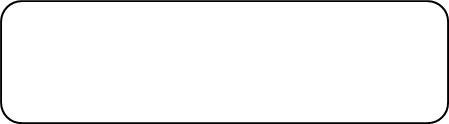  pieczątka firmowa WykonawcyF O R M U L A R Z O F E R T O W YOferta złożona przez wykonawcę/podmioty wspólnie ubiegające się o zamówieniePełna nazwa Wykonawcy:...........................................................................................................................................................................................................................................Adres Wykonawcy:......................................................................................................................................................................................................................................................NIP: …………………………Kontakt:Imię i nazwisko osoby do kontaktu:…………………………………………………….Adres do korespondencji:............................................................................................................................................................................................................................................tel.: ……….….………e-mail: ……….…..………..………fax.: …….….….……….…Kategoria przedsiębiorstwa Wykonawcy:1. Przystępując do prowadzonego przez Ośrodek Rozwoju Edukacji postępowania
o udzielenie zamówienia publicznego nr WA-ZUZP.2610.3.2019 pn. Wsparcie techniczne 
i administrowanie platformą internetową Systemu Ewaluacji Oświaty, zgodnie 
z wymogami zawartymi w Specyfikacji Istotnych Warunków Zamówienia oferuję wykonanie przedmiotowego za cenę:Cena netto:………………(słownie:…………………………………………………)powiększona o podatek VAT (wpisać właściwą stawkę podatku w % lub symbol „zw” 
w przypadku osób fizycznych lub korzystania z tzw. zwolnienia podmiotowego)…………….%Cena brutto:……………...(słownie:…………………………………………………)zgodnie z poniższym zestawieniem:2. Jednocześnie oferuję/-emy następujące terminy realizacji następujących czynności (wpisać oferowaną liczbę):wyeliminowanie błędu krytycznego od zgłoszenia w czasie ….. godzin (nie więcej niż 24 godziny pod rygorem odrzucenia oferty)udostępnienie do testowania na platformie uzgodnionej wersji arkusza kontroli/monitorowania w ciągu …. dni roboczych (nie więcej niż 8 dni roboczych pod rygorem odrzucenia oferty)UWAGA!Oświadczenia składane na potrzeby oceny ofert w ramach kryteriów „Czas na wyeliminowanie błędu krytycznego (Tbk)” oraz „Czas na udostępnienie do testowania na platformie uzgodnionej wersji arkusza kontroli/monitorowania (Tuf)”. Na podstawie złożonych oświadczeń ofercie zostanie przyznana odpowiednia liczba punktów. Brak wypełnienia uznany będzie za przyjęcie przez Wykonawcę podstawowych terminów realizacji czynności określonych w Opisie przedmiotu zamówienia, co skutkować będzie brakiem możliwości przyznania ofercie dodatkowych punktów. 3. Zamówienie zrealizujemy: sami / przy udziale Podwykonawców**. Podwykonawcom zostaną powierzone do wykonania następujące zakresy zamówienia:4. Oświadczam, że:zapoznałem się z Specyfikacją Istotnych Warunków zamówienia i nie wnoszę do jej treści żadnych zastrzeżeń oraz zdobyłem wszelkie informacje konieczne do przygotowania oferty;uważam się za związanego niniejszą ofertą przez okres 30 dni od upływu terminu składania ofert;w razie wybrania mojej oferty zobowiązuję się do podpisania umowy na warunkach zawartych w ogłoszeniu oraz w miejscu i terminie określonym przez Zamawiającego;Wykonawca wyraża zgodę na przetwarzanie przez Zamawiającego informacji zawierających dane osobowe oraz, że poinformował pisemnie i uzyskał zgodę każdej osoby, której dane osobowe są podane w ofercie oraz dokumentach składanych wraz z niniejszą ofertą lub będą podane w oświadczeniach i dokumentach złożonych przez Wykonawcę w niniejszym postępowaniu o udzielenie zamówienia;wybór oferty będzie / nie będzie*** prowadził do powstania u Zamawiającego obowiązku podatkowego, wskazując nazwę (rodzaj) towaru lub usługi, których dostawa lub świadczenie będzie prowadzić do jego powstania, oraz wskazując ich wartość bez kwoty podatku……………………………………………….………………………………………………………………………………….oferta jest jawna i nie zawiera informacji stanowiących tajemnicę przedsiębiorstwa w rozumieniu przepisów o zwalczaniu nieuczciwej konkurencji, za wyjątkiem informacji zawartych na str. …….. (jeżeli Wykonawca zastrzega tajemnicę przedsiębiorstwa zobowiązany jest do wykazania, iż zastrzeżone informacje stanowią tajemnicę przedsiębiorstwa 
w rozumieniu art. 11 ust. 4 ustawy z dnia 16 kwietnia 1993 r. o zwalczaniu nieuczciwej konkurencji. Wykonawca nie może zastrzec informacji, o których mowa w art. 86 ust. 4 ustawy Pzp).Uzasadnienie zastrzeżenia informacji jako tajemnica przedsiębiorstwa …………………………………………………………………………………...Oferta wraz z załącznikami zawiera ……… ponumerowanych stron.Załącznikami do niniejszej oferty są:1) ……………………………………………2) ……………………………………………*) (Zgodnie z zaleceniem Komisji Europejskiej z dnia 6.05.2003 r. dot. definicji mikroprzedsiębiorstw, małych i średnich przedsiębiorstw (Dz. Urz. UE L 124 z 20.05.2003, str. 36)mikroprzedsiębiorstwo – to przedsiębiorstwo zatrudniające mniej niż 10 osób i którego roczny obrót lub roczna suma bilansowa nie przekracza 2 mln. EUR;małe przedsiębiorstwo – to przedsiębiorstwo zatrudniające mniej niż 50 osób i którego roczny obrót lub roczna suma bilansowa nie przekracza 10 mln. EUR;średnie przedsiębiorstwa – to przedsiębiorstwa, które nie są mikroprzedsiębiorstwami ani małymi przedsiębiorstwami i które zatrudniają mniej niż 250 osób i których roczny obrót nie przekracza 50 mln. EUR lub roczna suma bilansowa nie przekracza 43 mln. EUR;W przypadku gdy Wykonawca nie jest żadnym z ww. przedsiębiorstw należy wpisać „NIE”.**) niepotrzebne skreślić; w przypadku nie wykreślenia którejś z pozycji i nie wypełnienia pola w ust. 2 oznaczonego: „Część zamówienia, która ma być powierzona podwykonawcy” - Zamawiający uzna, odpowiednio, że Wykonawca nie zamierza powierzyć wykonania żadnej części zamówienia podwykonawcom i Wykonawca nie polega na zasobach podwykonawcy w celu wykazania spełnienia warunków udziału w postępowaniu, o których mowa w Ogłoszeniu o zamówieniu.***) niepotrzebne skreślić; w przypadku nie skreślenia (nie wskazania) żadnej z ww. treści oświadczenia i niewypełnienia powyższego pola Zamawiający uzna, że wybór przedmiotowej oferty nie będzie prowadzić do powstania u Zamawiającego obowiązku podatkowego.……………………………………Czytelny Podpis Wykonawcy/umocowanego PełnomocnikaInformacja dla wykonawcy:1) Formularz oferty musi być podpisany przez osobę lub osoby uprawnione do reprezentowania firmy.2) W przypadku oferty wspólnej należy podać dane dotyczące pełnomocnika Wykonawcy.Załącznik nr 4 do SIWZ(pieczęć adresowa Wykonawcy)Oświadczenie wstępne wykonawcy składane na podstawie art. 25a ust. 1 ustawy z dnia 29 stycznia 2004 r. – Prawo zamówień publicznych (tekst jednolity Dz. U. 2018 poz. 1986) zwanej dalej „ustawą”DOTYCZĄCE SPEŁNIANIA WARUNKÓW UDZIAŁU W POSTĘPOWANIU Na potrzeby postępowania o udzielenie zamówienia publicznego pn. Wsparcie techniczne 
i administrowanie platformą internetową Systemu Ewaluacji Oświaty, 
nr WA-ZUZP.2610.3.2019 prowadzonego przez Ośrodek Rozwoju Edukacji 
w Warszawie, oświadczam, co następuje:INFORMACJA DOTYCZĄCA WYKONAWCY:Oświadczam, że:spełniam warunki udziału w postępowaniu określone przez zamawiającego 
w Specyfikacji istotnych warunków zamówienia;nie podlegam wykluczeniu z postępowania na podstawie art. 24 ust 1 pkt 13-22 ustawy* lub zachodzą w stosunku do mnie podstawy wykluczenia z postępowania na podstawie art. ……………….…. ustawy (podać mającą zastosowanie podstawę wykluczenia spośród wymienionych w art. 24 ust. 1 pkt 13-14, 16-20 lub art. 24 ust. 5 ustawy). Jednocześnie oświadczam, że w związku z ww. okolicznością, na podstawie art. 24 ust. 8 ustawy podjąłem następujące środki naprawcze:……………………………………………………………………………………………………………………..…………………………………………………………………………………………..…………………………………………………**niewłaściwe skreślić …………….……., dnia ………….……. r.  …………………………………    (miejscowość) 	(podpis)INFORMACJA W ZWIĄZKU Z POLEGANIEM NA ZASOBACH INNYCH PODMIOTÓW (jeżeli dotyczy): Oświadczam, że w celu wykazania spełniania warunków udziału w postępowaniu, określonych przez zamawiającego w Specyfikacji istotnych warunków zamówienia, nie polegam*/polegam na zasobach następującego/ych podmiotu/ów (wpisać nazwę 
i adres):………………………………………………………….……….……………………...…………………………………………………………………………………………….……,w następującym zakresie (wskazać zakres): .…………………………………………………………………………………………………………………………………………………...… (wskazać podmiot i określić odpowiedni zakres dla wskazanego podmiotu). …………….……., dnia ………….……. r.  …………………………………    (miejscowość) 	(podpis)OŚWIADCZENIE DOTYCZĄCE PODMIOTU, NA KTÓREGO ZASOBY POWOŁUJE SIĘ WYKONAWCA (jeżeli dotyczy):Oświadczam, że w stosunku do następującego/ych podmiotu/tów, na którego/ych zasoby powołuję się w niniejszym postępowaniu, tj.: …………………………………………………………… (podać pełną nazwę/firmę, adres, a także w zależności od podmiotu: NIP/PESEL, KRS/CEiDG) nie zachodzą podstawy wykluczenia z postępowania o udzielenie zamówienia.…………….……., dnia ………….……. r.  …………………………………    (miejscowość) 	(podpis)OŚWIADCZENIE DOTYCZĄCE PODANYCH INFORMACJI:Oświadczam, że wszystkie informacje podane w powyższych oświadczeniach są aktualne 
i zgodne z prawdą oraz zostały przedstawione z pełną świadomością konsekwencji wprowadzenia zamawiającego w błąd przy przedstawianiu informacji.…………….……., dnia ………….……. r.  …………………………………    (miejscowość) 	(podpis)Załącznik nr 5 do SIWZWYKAZ OSÓBDotyczy oferty złożonej w postępowaniu o udzielenie zamówienia publicznego prowadzonym w trybie przetargu nieograniczonego pn. Wsparcie techniczne i administrowanie platformą internetową Systemu Ewaluacji Oświaty, nr WA-ZUZP.2610.3.2019 prowadzonego przez Ośrodek Rozwoju Edukacji w Warszawie *niewłaściwe skreślić. …………….……., dnia ………….……. r.  …………………………………    (miejscowość) 	(podpis)Załącznik nr 6 do SIWZUWAGA: Oświadczenie składa każdy z Wykonawców wspólnie ubiegających się o udzielenie zamówienia Wykonawca zobowiązany jest złożyć oświadczenie w terminie 3 dni od dnia zamieszczenia na stronie internetowej Zamawiającego informacji, o której mowa w art. 86 ust. 5 ustawy z dnia 29 stycznia 2004 r. – Prawo zamówień publicznych (tekst jednolity 
Dz. U. 2018 poz. 1986) zwanej dalej „ustawą”.(pieczęć adresowa Wykonawcy)Oświadczenie o przynależnościalbobraku przynależności do tej samej grupy kapitałowejDotyczy oferty złożonej w postępowaniu o udzielenie zamówienia publicznego prowadzonym w trybie przetargu nieograniczonego pn. Wsparcie techniczne i administrowanie platformą internetową Systemu Ewaluacji Oświaty, nr WA-ZUZP.2610.3.2019 prowadzonego przez Ośrodek Rozwoju Edukacji w Warszawie w imieniu Wykonawcy: ...........................................................................................................................(Nazwa Wykonawcy)oświadczam, że *) nie należę do grupy kapitałowej, o której mowa w art. 24 ust. 1 pkt 23 ustawy *) należę do tej samej grupy kapitałowej w rozumieniu ustawy z dnia 16 lutego 2007 r. 
o ochronie konkurencji i konsumentów (tekst jednolity Dz.U. 2018 poz. 798), o której mowa w art. 24 ust. 1 pkt 23 ustawy, w skład której wchodzą następujące podmioty:Niniejszym składam dokumenty / informacje potwierdzające, że powiązania z innym wykonawcą nie prowadzą do zakłócenia konkurencji w postępowaniu:………………………………………………………………………………………………………………………………………………………………………………………………………............................, dn. …............................		…................................................................ (podpis Wykonawcy/Pełnomocnika)*) niepotrzebne skreślić	Załącznik nr 7 do SIWZ(pieczęć adresowa Wykonawcy)Wzór zobowiązania podmiotu trzeciego do oddania do dyspozycji zasobów w trakcie realizacji zamówienia Oddając do dyspozycji Wykonawcy ubiegającego się o udzielenie zamówienia, niezbędne zasoby na okres korzystania z nich przy wykonywaniu zamówienia pn.: Wsparcie techniczne i administrowanie platformą internetową Systemu Ewaluacji Oświaty, 
nr WA-ZUZP.2610.3.2019 prowadzonego przez Ośrodek Rozwoju Edukacji 
w WarszawieDziałając w imieniu i na rzecz:_____________________________________________________________________(nazwa Podmiotu)Zobowiązuję się do oddania nw. zasobów na potrzeby wykonania zamówienia:_______________________________________________________________________(określenie zasobu – wiedza i doświadczenie, potencjał techniczny, osoby zdolne do wykonania zamówienia, zdolności finansowe lub ekonomiczne)do dyspozycji:______________________________________________________________________(nazwa Wykonawcy)w trakcie wykonania zamówienia pod nazwą:_______________________________________________________________________Oświadczam, iż:a)	udostępniam Wykonawcy ww. zasoby, w następującym zakresie:_________________________________________________________________b)	sposób wykorzystania udostępnionych przeze mnie zasobów będzie następujący:_________________________________________________________________c)	zakres mojego udziału przy wykonywaniu zamówienia będzie następujący:_________________________________________________________________d)	okres mojego udziału przy wykonywaniu zamówienia będzie następujący:_________________________________________________________________Jednocześnie oświadczam, że w stosunku do podmiotu, który reprezentuje, nie zachodzą podstawy wykluczenia z postępowania o udzielenie zamówienia.…………….……., dnia ………….……. r.  …………………………………    (miejscowość) 	(podpis)UWAGA: Zamiast niniejszego Formularza można przedstawić inne dokumenty, w szczególności:1.	pisemne zobowiązanie podmiotu, o którym mowa w art. 22 a ustawy z dnia 29 stycznia 2004 r. – Prawo zamówień publicznych (tekst jednolity Dz. U. 2018 poz. 1986) zwanej dalej „ustawą”.2.	dokumenty dotyczące:a)	zakresu dostępnych Wykonawcy zasobów innego podmiotu,b)	sposobu wykorzystania zasobów innego podmiotu, przez Wykonawcę, przy wykonywaniu zamówienia, c)  zakresu i okresu udziału innego podmiotu przy wykonywaniu zamówieniaWykonawca jest mikro, małym, średnim przedsiębiorcą - TAK/NIE*Przedmiot zamówieniaMiesięczna rata wynagrodzenia nettoLiczba miesięcy świadczenia usługiWynagrodzenie wykonawcy nettoWynagrodzenie wykonawcy brutto1234[2x3]5[2x4]Wsparcie techniczne 
i administrowanie platformą internetową Systemu Ewaluacji Oświaty10Część zamówienia, która ma być powierzona podwykonawcyPodwykonawca (nazwa/firma)LpNazwa stanowiska, 
na które wskazana jest OsobaImię i nazwiskoInformacje 
o wykształceniuPotwierdzenie spełnienie wymagań Zamawiającego Potwierdzenie spełnienie wymagań Zamawiającego Informacja  
o dysponowaniu Osobą, 
w tym dysponowaniu bezpośrednim (umowa 
o pracę, umowa zlecenie, umowa współpracy) lub dysponowaniu pośrednim (zasoby innego podmiotu na podstawie przekazanego zobowiązania)LpNazwa stanowiska, 
na które wskazana jest OsobaImię i nazwiskoInformacje 
o wykształceniuWymagania zamawiającegoPotwierdzenie spełnieniaInformacja  
o dysponowaniu Osobą, 
w tym dysponowaniu bezpośrednim (umowa 
o pracę, umowa zlecenie, umowa współpracy) lub dysponowaniu pośrednim (zasoby innego podmiotu na podstawie przekazanego zobowiązania)1Administratordobra znajomość praktyczna programowania obiektowego PHP 5.6 i 7.0+, frameworka Symfony 1.x, 2;Osoba spełnia wymagania*/
nie spełnia wymagań*Możliwe jest wskazanie dodatkowych informacji np. o ukończonych kursach lub doświadczeniu zawodowym:1Administratordobra znajomość i umiejętność obsługi i konfiguracji relacyjnych baz danych MySQL 5.5+;Osoba spełnia wymagania*/
nie spełnia wymagań*Możliwe jest wskazanie dodatkowych informacji np. o ukończonych kursach lub doświadczeniu zawodowym:1Administratordobra znajomość praktyczna bibliotek jQuery, jQuery UI;Osoba spełnia wymagania*/
nie spełnia wymagań*Możliwe jest wskazanie dodatkowych informacji np. o ukończonych kursach lub doświadczeniu zawodowym:1Administratordobra znajomość technologii JavaScript, HTML5, CSS3, Ajax;Osoba spełnia wymagania*/
nie spełnia wymagań*Możliwe jest wskazanie dodatkowych informacji np. o ukończonych kursach lub doświadczeniu zawodowym:1Administratordobra znajmomość bash;Osoba spełnia wymagania*/
nie spełnia wymagań*Możliwe jest wskazanie dodatkowych informacji np. o ukończonych kursach lub doświadczeniu zawodowym:1Administratorznajomość systemów kontroli wersji (GIT);Osoba spełnia wymagania*/
nie spełnia wymagań*Możliwe jest wskazanie dodatkowych informacji np. o ukończonych kursach lub doświadczeniu zawodowym:1Administratorco najmniej 1 rok doświadczenia zawodowego w administrowaniu systemami Ubuntu Server (minimum 14.04).Informację o przebiegu doświadczenia zawodowego, w tym: daty graniczne, opis usługi, nazwa odbiorcy:2Główny programistabiegła znajomość praktyczna programowania obiektowego PHP 5.6 i 7.0+, frameworka Symfony 1.x, 2;Osoba spełnia wymagania*/
nie spełnia wymagań*Możliwe jest wskazanie dodatkowych informacji np. o ukończonych kursach lub doświadczeniu zawodowym:2Główny programistabiegła znajomość i umiejętność obsługi i konfiguracji relacyjnych baz danych MySQL 5.5+;Osoba spełnia wymagania*/
nie spełnia wymagań*Możliwe jest wskazanie dodatkowych informacji np. o ukończonych kursach lub doświadczeniu zawodowym:2Główny programistadobra znajomość praktyczna bibliotek jQuery, jQuery UI;Osoba spełnia wymagania*/
nie spełnia wymagań*Możliwe jest wskazanie dodatkowych informacji np. o ukończonych kursach lub doświadczeniu zawodowym:2Główny programistadobra znajomość technologii JavaScript, HTML5, CSS3, Ajax;Osoba spełnia wymagania*/
nie spełnia wymagań*Możliwe jest wskazanie dodatkowych informacji np. o ukończonych kursach lub doświadczeniu zawodowym:2Główny programistaznajomość systemów kontroli wersji (GIT);Osoba spełnia wymagania*/
nie spełnia wymagań*Możliwe jest wskazanie dodatkowych informacji np. o ukończonych kursach lub doświadczeniu zawodowym:2Główny programistaco najmniej 1 rok doświadczenia zawodowego na stanowisku programisty.Informację o przebiegu doświadczenia zawodowego, w tym: daty graniczne, opis usługi, nazwa odbiorcy:Lp.NazwaAdres1.2.